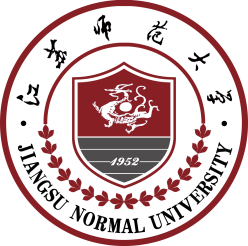 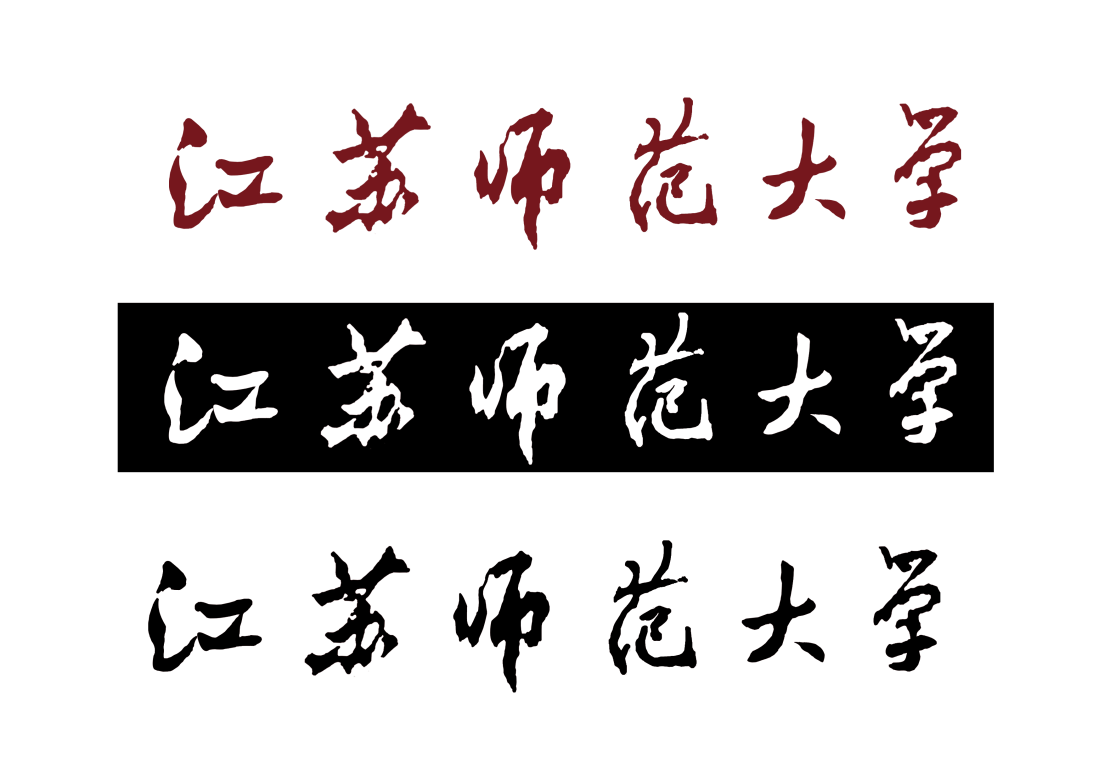 研究生学位论文开题报告申请书江苏师范大学研究生院 制填   表   说   明本表打印或用碳素墨水填写，字迹务必要清楚。封面填写说明：“学位类型”处填学术型学位或专业学位（含培养方式，如：专业学位（全日制/非全日制））；“专业名称”处按一级学科授予学位的填写一级学科名称（如：中国语言文学），按二级学科授予学位的填写二级学科名称（如：中国现当代文学），专业学位研究生填专业领域（如：英语口译）。表内项目应全部填写，不要遗漏。本表填写一式二份，一份学院留存，一份研究生留存。学号姓名导师姓名学院学位类型专业名称论文题目研究方向开题报告次数□第一次    □第二次    □第三次可参照以下要点陈述：（一）选题的研究意义、国内外研究现状、发展趋势等；（二）选题的研究目标、研究内容、拟解决的关键问题；（三）选题拟采取的研究方法和手段、技术路线、实验方案及可行性分析等；（四）选题的研究计划及预期进展、预期成果等。可参照以下要点陈述：（一）选题的研究意义、国内外研究现状、发展趋势等；（二）选题的研究目标、研究内容、拟解决的关键问题；（三）选题拟采取的研究方法和手段、技术路线、实验方案及可行性分析等；（四）选题的研究计划及预期进展、预期成果等。导师对论文开题报告的审核意见：导师签名：                                 年       月       日导师对论文开题报告的审核意见：导师签名：                                 年       月       日参加开题报告的专家组成员姓名职称工作单位硕导/博导/行业专家参加开题报告的专家组成员参加开题报告的专家组成员参加开题报告的专家组成员参加开题报告的专家组成员参加开题报告的专家组成员参加开题报告的专家组成员参加开题报告的专家组成员专家组考核意见（对选题依据、研究计划的科学性和可行性等进行评价；存在的主要问题和改进措施等）：考核结果为：□通过  □未通过专家组长签名：                                           年       月       日专家组考核意见（对选题依据、研究计划的科学性和可行性等进行评价；存在的主要问题和改进措施等）：考核结果为：□通过  □未通过专家组长签名：                                           年       月       日专家组考核意见（对选题依据、研究计划的科学性和可行性等进行评价；存在的主要问题和改进措施等）：考核结果为：□通过  □未通过专家组长签名：                                           年       月       日专家组考核意见（对选题依据、研究计划的科学性和可行性等进行评价；存在的主要问题和改进措施等）：考核结果为：□通过  □未通过专家组长签名：                                           年       月       日专家组考核意见（对选题依据、研究计划的科学性和可行性等进行评价；存在的主要问题和改进措施等）：考核结果为：□通过  □未通过专家组长签名：                                           年       月       日